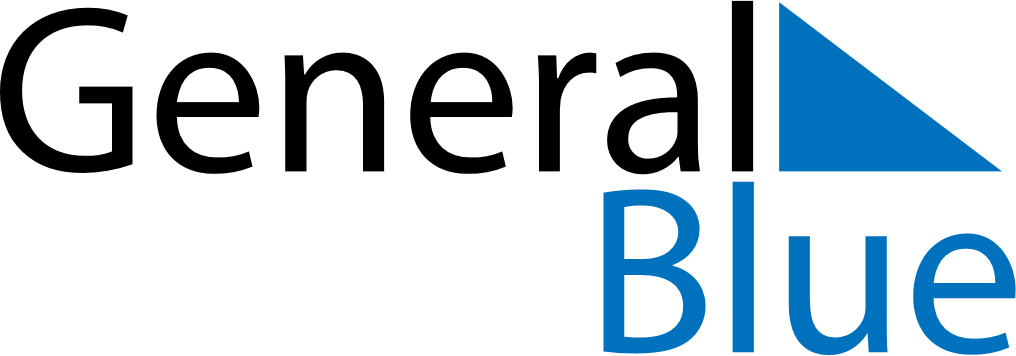 Weekly CalendarFebruary 24, 2025 - March 2, 2025Weekly CalendarFebruary 24, 2025 - March 2, 2025Weekly CalendarFebruary 24, 2025 - March 2, 2025Weekly CalendarFebruary 24, 2025 - March 2, 2025Weekly CalendarFebruary 24, 2025 - March 2, 2025Weekly CalendarFebruary 24, 2025 - March 2, 2025MONDAYFeb 24TUESDAYFeb 25WEDNESDAYFeb 26THURSDAYFeb 27FRIDAYFeb 28SATURDAYMar 01SUNDAYMar 02